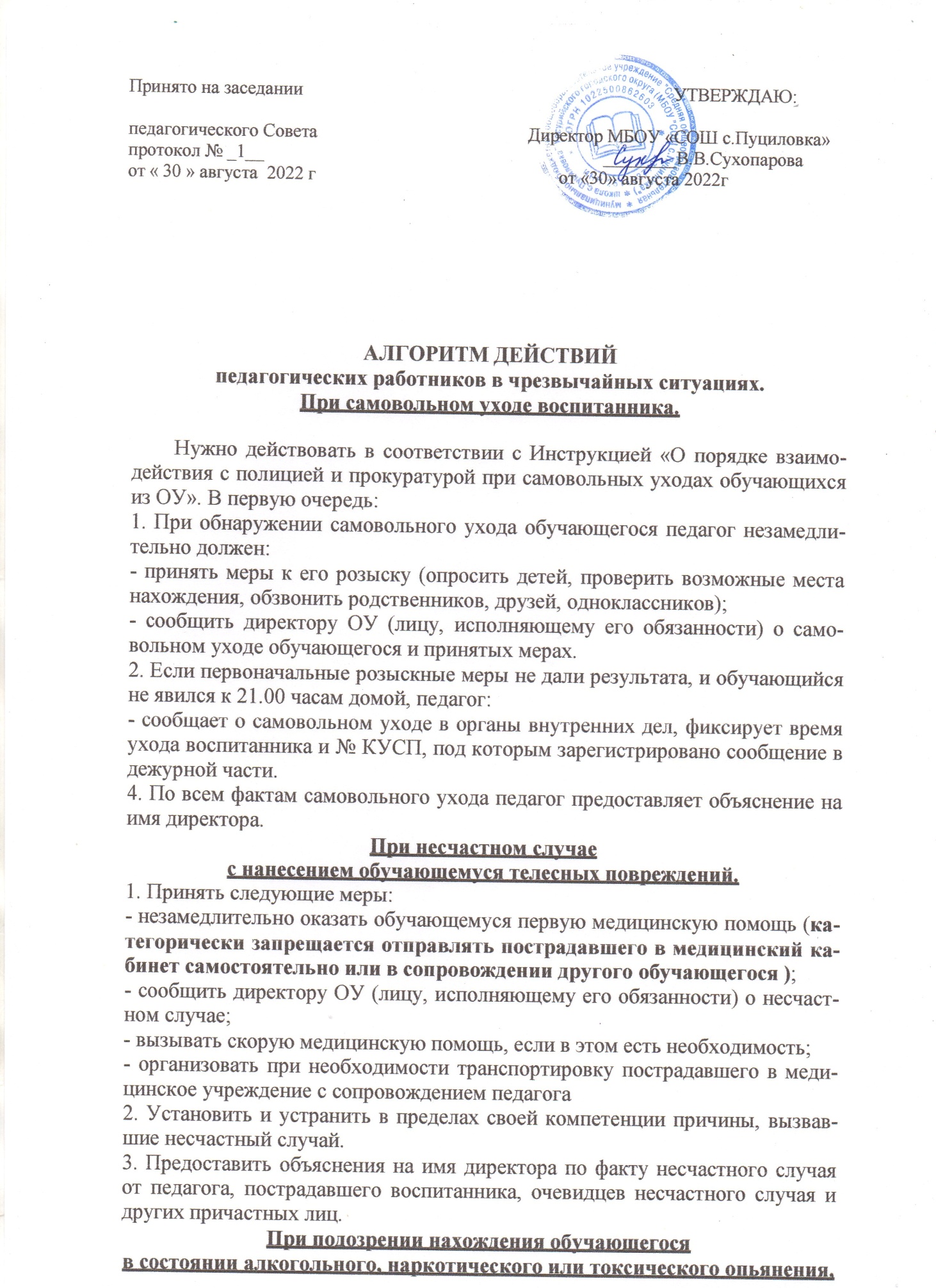 Принято на заседании                                                                                 УТВЕРЖДАЮ:                            
педагогического Совета                                              Директор МБОУ «СОШ с.Пуциловка»
протокол № _1__                                                                          ________В.В.Сухопароваот « 30 » августа  2022 г                                                     от «30» августа 2022гАЛГОРИТМ ДЕЙСТВИЙпедагогических работников в чрезвычайных ситуациях.При самовольном уходе воспитанника.Нужно действовать в соответствии с Инструкцией «О порядке взаимо- действия с полицией и прокуратурой при самовольных уходах обучающихся из ОУ». В первую очередь:При обнаружении самовольного ухода обучающегося педагог незамедли- тельно должен:принять меры к его розыску (опросить детей, проверить возможные места нахождения, обзвонить родственников, друзей, одноклассников);сообщить директору ОУ (лицу, исполняющему его обязанности) о само- вольном уходе обучающегося и принятых мерах.Если первоначальные розыскные меры не дали результата, и обучающийся не явился к 21.00 часам домой, педагог:сообщает о самовольном уходе в органы внутренних дел, фиксирует время ухода воспитанника и № КУСП, под которым зарегистрировано сообщение в дежурной части.4. По всем фактам самовольного ухода педагог предоставляет объяснение на имя директора.При несчастном случаес нанесением обучающемуся телесных повреждений.Принять следующие меры:незамедлительно оказать обучающемуся первую медицинскую помощь (ка- тегорически запрещается отправлять пострадавшего в медицинский ка- бинет самостоятельно или в сопровождении другого обучающегося );сообщить директору ОУ (лицу, исполняющему его обязанности) о несчаст- ном случае;вызывать скорую медицинскую помощь, если в этом есть необходимость;организовать при необходимости транспортировку пострадавшего в меди- цинское учреждение с сопровождением педагогаУстановить и устранить в пределах своей компетенции причины, вызвав- шие несчастный случай.Предоставить объяснения на имя директора по факту несчастного случая от педагога, пострадавшего воспитанника, очевидцев несчастного случая и других причастных лиц.При подозрении нахождения обучающегосяв состоянии алкогольного, наркотического или токсического опьянения, а также в случае нахождения ребёнка в состоянии одурманивания.Принять следующие меры:изолировать воспитанника от других детей;поставить в известность директора ОУ ,лицо, исполняющее его обязанно- сти);пригласить медицинского работника;если обучающийся ведёт себя неадекватно (агрессивен, портит имущество, пытается применить физическую силу, грозит суицидом), сообщить об этом ворганы внутренних дел, зафиксировав № КУСП, под которым зарегистриро- вано сообщение в дежурной части;организовать при необходимости транспортировку пострадавшего в меди- цинское учреждение с сопровождением педагога. Заключение о состоянии опьянения устанавливает только врач-нарколог.Запрещается оставлять без присмотра обучающегося в состоянии алко- гольного, наркотического или токсического опьянения, а также в случае нахождения ребёнка в состоянии одурманивания.По факту нахождения обучающегося в состоянии алкогольного, наркоти- ческого или токсического опьянения, а также в случае нахождения ребёнка в состоянии одурманивания, педагог предоставляет объяснение на имя дирек- тора.При применении физической силы, рукоприкладстве одного обучающегося по отношению к другому (драка).Принять следующие меры:изолировать воспитанников друг от друга (разнять);установить и устранить в пределах своей компетенции причины, вызвавшие конфликтную ситуацию;провести индивидуальную беседу о последствиях драки для жизни и здоро- вья человека;провести работу по примирению конфликтующих сторон.Предоставить объяснения на имя директора по факту драки от педагога, пострадавших, очевидцев конфликта и других причастных лиц.При нанесении телесных повреждений действовать как при несчастном случае с нанесением воспитаннику телесных повреждений.Организовывать и проводить мероприятия, направленные на обучение воспитанников межличностному общению и по профилактике конфликтных отношений.Если воспитанник пришёл в школу с ссадинами, синяками и другими те- лесными повреждениями, ОБЯЗАТЕЛЬНО запросить с него объяснение о происшествии.Профилактика суицидального поведения детей и подростков.При работе с воспитанниками, попадающими в зону риска, высказывающих намерения в совершении суицида педагогам - нужно проявлять наблюдательность, бдительность, внимательность с целью своевременного распознавания признаков суицидальных намерений, словесных высказываний или изменений в поведении;взаимоотношения с обучающимися выстраивать на основе уважения, убе- ждения, в спокойном, доброжелательном тоне общения;не допускать случаев оскорбления и унижения, психологического и физиче- ского насилия;своевременно реагировать на возникающие у детей проблемы;ограничивать доступ к возможным средствам самоубийства – токсическим веществам и опасным медикаментам, пестицидам, огнестрельному или ино- му оружию и т.п.Первым шагом в профилактической работе является формирование с деть- ми и подростками более близких отношений путем доверительных бесед с искренним стремлением понять их и оказать помощь. При проведении бесе- ды с подростком, размышляющим о суициде, педагогам рекомендуется:внимательно слушать собеседника, т.к. подростки часто страдают от одино- чества и невозможности излить душу;правильно формулировать вопросы, спокойно и доходчиво расспрашивая о сути тревожащей ситуации и о том, какая помощь необходима;не выражать удивления услышанным и не осуждать ребенка за любые, даже самые шокирующие высказывания;не спорить и не настаивать на том, что его беда ничтожна, что ему живется лучше других; высказывания «у всех есть такие же проблемы» заставляют ребенка ощущать себя еще более ненужным и бесполезным;постараться развеять романтическо-трагедийный ореол представлений под- ростка о собственной смерти;не предлагать неоправданных утешений, но подчеркнуть временный харак- тер проблемы;стремиться вселить в подростка надежду; она должна быть реалистичной и направленной на укрепление его сил и возможностей.О всех чрезвычайных ситуациях с обучающимися незамедлительно сооб- щать директору ОУ (лицу, исполняющему его обязанности).